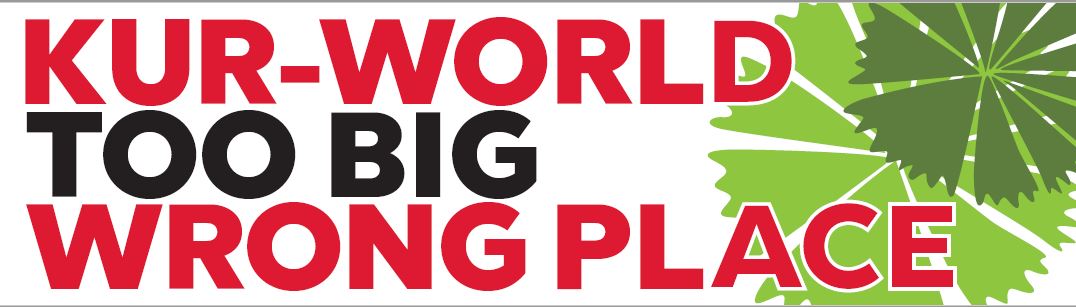 KUR-WORLD proposal for Kuranda   Huge high density housing development / theme park marketed as an ‘eco-resort’‘AQUIS in the rainforest’TOO BIG4000 people plus    635 private residences15+ buildings     5 storeys highWRONG PLACEcuts narrow ecological corridor linking  North and South Wet Tropics World Heritage. Internationally recognised Key Biodiversity area NOT ENOUGH WATERTOO MUCH WASTEIntends to use substantial unregulated groundwaterWaste water threatens water quality for residents and threatened speciesROAD CONGESTIONKuranda Range road already close to capacityHighways south of Cairns and Tablelands impactedNO TRUSTNo experience. Actions to date should be fined   Council facilitating development not balanced with protecting people of Kuranda or the environmentWE NEED YOUR HELP TO STOP THIS MONSTROSITY!KUR-World EIS submissions open till 14 Jan ‘19Write your own with templates at www.envirocare.org.au or www.kurandaregion.org/eisOr direct at  www.dsdmip.qld.gov.au/kur-worldWHAT IS IT?WHAT IS IT?Equestrian Centre and Farm Theme Park110 beds farm stay15 glamping tents ‘Queenslander Lots’21 residential lots,$600,000 / lot*‘Premium Villas’ 288 residential lotsapprox. $592,000 / lot*‘Lifestyle Villas’56 residential lots, approx. $600,000 /lot*Business and Leisure Hotel and Function Centre  4-star270 apartment rooms, approx. $392,000 / apartment*Student accommodation330 bedsWellbeing Retreat 60 suites Five Star ‘Eco-Resort’200 rooms‘Rainforest Education Centre and Adventure Park’350 beds10 glamping tentsZip line(s)‘KUR-Village’Plaza, shops, restaurants, offices, amphitheatreGolf Course12 hole with club house and function centre